                                             November 2021                                             November 2021                                             November 2021                                             November 2021                                             November 2021                                             November 2021                                             November 2021                                             November 2021MondayTuesdayWednesdayThursdayFridayDaily ActivitiesDaily Activities1.National Author’s Day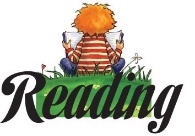 2. U.S. General Election Day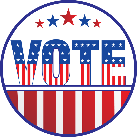 3. National Stress Awareness Day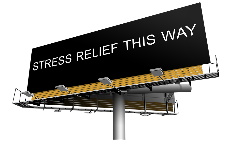 4. King Tut Day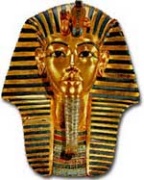 5. Fun Friday: Jersey Day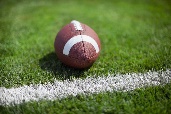 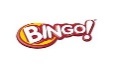 6:00-9:00amArrivals and personal care/ Devotion/ Current Events7:30-9:30amBreakfast/ Morning Snacks6:00-9:00amArrivals and personal care/ Devotion/ Current Events7:30-9:30amBreakfast/ Morning Snacks8.Cornucopia Craft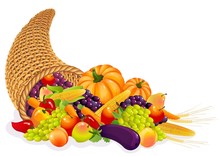 9. World Freedom Day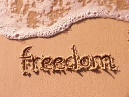 Cornucopia Craft10. USMC Day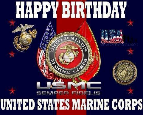 Cornucopia Craft11. Veteran’s Day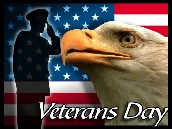 Cornucopia Craft12. Fun Friday:         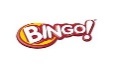 Cornucopia Craft9:45-10:30Chair aerobics/ Morning Walk 10:30-12:00Morning Craft/ Activity15. America Recycles Day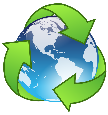 16. National Button Day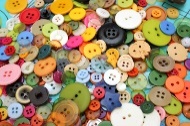 17. Hiking Day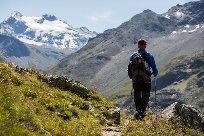 18. Diabetes Awareness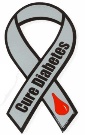 19. Fun Friday: National Play Monopoly Day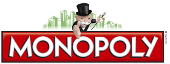 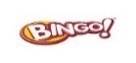 12:00-1:00 Lunch (see menu)1:15-2:00Rest time, weekly Medical checks, Afternoon Walk12:00-1:00 Lunch (see menu)1:15-2:00Rest time, weekly Medical checks, Afternoon Walk22. Day of Listening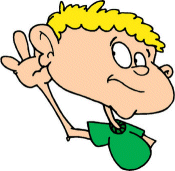 23. Give Thanks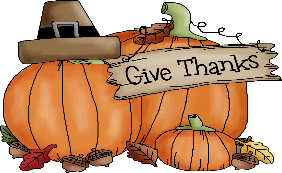 24. Tom Turkey Day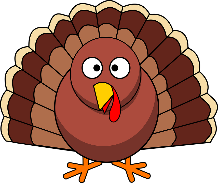 25. Thanksgiving Day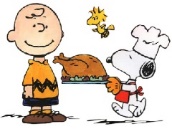     Closed: Enjoy Your Family26.  Black Friday 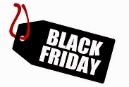  Closed: Enjoy Your Family2:00-3:00pm afternoon activity (See Calendar) Nail care and Massage3:00-4:00 Afternoon Snack/ Rest2:00-3:00pm afternoon activity (See Calendar) Nail care and Massage3:00-4:00 Afternoon Snack/ Rest29. Square Dance Day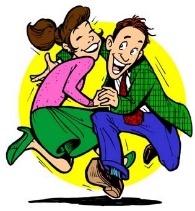 30. National Mason Jar Day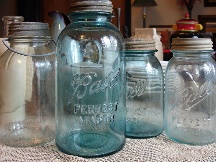 .4:00-6:30Choice of activity/ Departure4:00-6:30Choice of activity/ Departure